Όνομα:__________________Να βρεις τις δεκάδες (Δ) και τις μονάδες (Μ) των παρακάτω αριθμών. Ύστερα να συμπληρώσεις τις ισότητες, όπως στο παράδειγμα. Το  35  έχει   3 δεκάδες (Δ)  και   5 μονάδες (Μ).      Άρα  το  35 =30 + 5 Το  4 1  έχει   …… δεκάδες (Δ)  και   …… μονάδες (Μ).      Άρα  το  4 1 = _______________________ Το  2 3  έχει   …… δεκάδες (Δ)  και   …… μονάδες (Μ).      Άρα  το  2 3 = _______________________ Το  1 8  έχει   …… δεκάδες (Δ)  και   …… μονάδες (Μ).      Άρα  το  1 8 = _______________________ Το  50  έχει   …… δεκάδες (Δ)  και   …… μονάδες (Μ).      Άρα  το  50  = ______________________ Το  29  έχει   …… δεκάδες (Δ)  και   …… μονάδες (Μ).      Άρα  το  29  = ______________________Να υπολογίσεις και να συμπληρώσεις τους αριθμούς που λείπουν.      α.  6 + 6 = …………..                                                                            β.    8 + 6 = …………..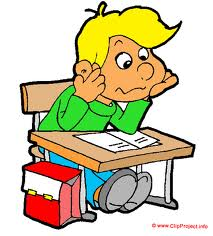 Να υπολογίσεις πόσα χρήματα είναι κάθε φορά και να ενώσεις αυτά που είναι ίσα.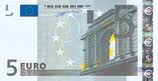 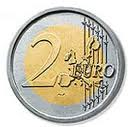 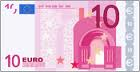 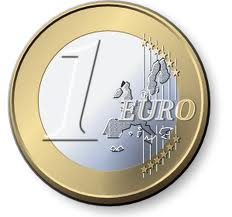 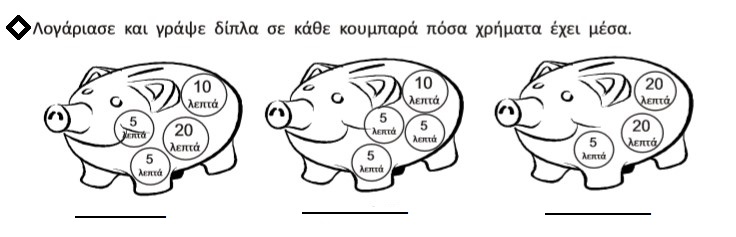 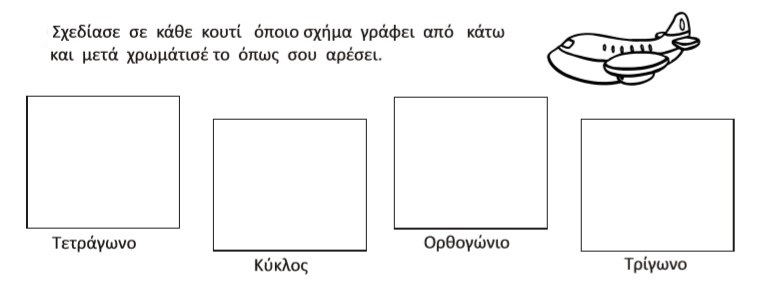 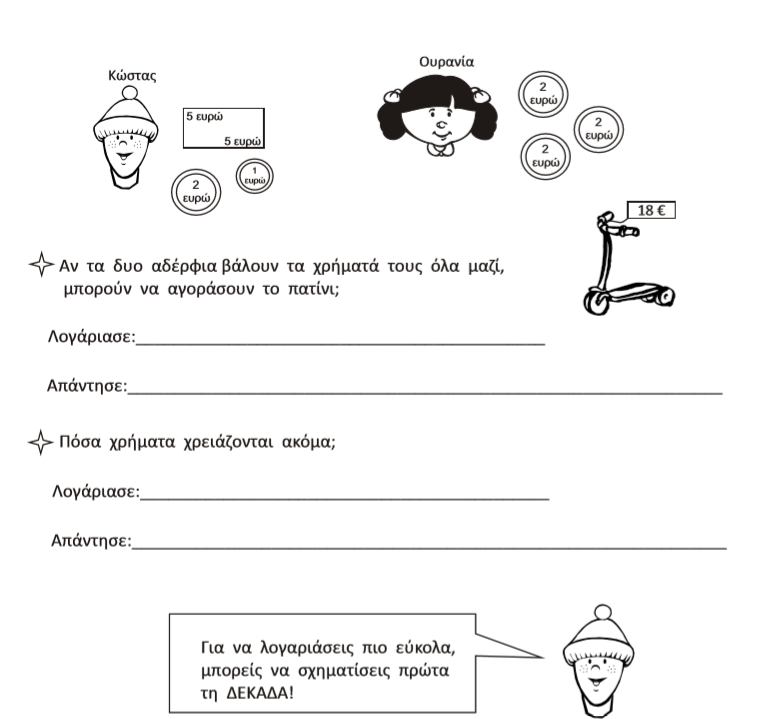 